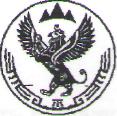 Российская ФедерацияРеспублика АлтайСовет   депутатов  муниципальногообразованияУсть-Канское сельское поселениеРоссия ФедерациязыАлтай РеспубликаКан-Оозы Jypттынмуниципал   тозомолининдепутаттарСоведиРЕШЕНИЕДвадцать восьмой сессии Совета депутатов третьего созываот «02» ноября 2016 г с.Усть-Кан№28-5О внесении изменений и дополненийв Правила благоустройства на территорииУсть-Канского сельского поселения                             В соответствии с Федеральным законом от 06.10.2003 N 131-ФЗ "Об общих принципах организации местного самоуправления в Российской Федерации", и на основании протеста прокурора Усть-Канского района, Совет депутатов Усть-Канского сельского поселения РЕШИЛ: 1. Внести следующие изменения:П.2.1.1. , п. 2.7.1 изложить в следующей редакции:2.1.1. Физические и юридические лица, независимо от их организационно-правовых форм,  обеспечивают по своему усмотрению своевременную и качественную очистку и уборку принадлежащих им на праве собственности или ином вещном праве земельных участков и прилегающих территорий. 2.7.1. Улицы, дороги, площади, общественные территории  освещаются в темное время суток по расписанию, утвержденному администрацией сельского поселения.Председатель Совета депутатовУсть-Канского сельского поселения________________М.С. МаймановГлава  Усть-Канскогосельского поселения                 ________________А.Я.Бордюшев                                   